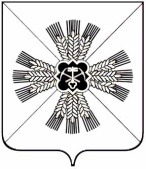 КЕМЕРОВСКАЯ ОБЛАСТЬАДМИНИСТРАЦИЯ ПРОМЫШЛЕННОВСКОГО МУНИЦИПАЛЬНОГО ОКРУГАПОСТАНОВЛЕНИЕот «14» сентября 2023 г. № 1092-Ппгт. ПромышленнаяОб отмене открытого по форме подачи предложений аукциона на право заключения договоров аренды движимого имущества, находящегося в муниципальной собственности Промышленновского муниципального округа На основании пункта 4 статьи 448 Гражданского кодекса Российской Федерации, в соответствии с Приказом Федеральной антимонопольной службы от 10.02.2010 г.  № 67  «О порядке проведения конкурсов или аукционов на право заключения договоров  аренды, договоров безвозмездного пользования, договоров доверительного управления имуществом, иных договоров, предусматривающих переход права владения и (или) пользования в отношении государственного или муниципального имущества, и перечне видов имущества, в отношении которого заключение указанных договоров может осуществляться путем проведения торгов в форме конкурса»:        1. Отменить открытый по форме подаче предложений аукцион на право заключения договоров аренды движимого имущества, находящегося в муниципальной собственности Промышленновского муниципального округа, назначенный на 28.09.2023 г. в 10 ч.00 мин.  	1.1.  Предметом аукциона является право заключения договоров аренды движимого имущества, находящегося в муниципальной собственности Промышленновского муниципального округа, предназначенного для организации водоснабжения и водоотведения на территории Промышленновского муниципального округа, сроком на 5 лет:постановление от «14»  сентября 2023  г.  №  1092-П                                                                                       страница 2	2. Комитету по управлению муниципальным имуществом администрации Промышленновского муниципального округа   разместить извещение об отмене аукциона на официальном сайте www.torgi.gov.ru  и  на официальном сайте администрации Промышленновского муниципального округа www. admprom.ru.	3. Контроль за исполнением настоящего постановления возложить на                   и.о. заместителя главы Промышленновского муниципального округа                         А.П. Безрукову.	4. Постановление вступает в силу со дня подписания. Исп. А.Ю. ЧернякТел. 7-41-28постановление от «14» сентября 2023  г.  № 1092-П					            страница 3№ п/пНаименование имуществаСтоимость аренды имущества в месяц(руб.)Шаг аукциона(5% нач.цены) (руб.)1Автомобиль ЗИЛ 431412, модель, № двигателя 747452, шасси (рама) № 2550429, кузов (прицеп) № КО-002, год выпуска 1986, цвет голубой14 000,00700,002Автомобиль ГАЗ-33023, VIN XTH33023042010948, Модель, № двигателя *40630А*43117151*, кузов (кабина, прицеп) № 33023040033451, год выпуска 2004, цвет «снежно-белый»9 000,00450,003Трактор "Беларус-82.1", двигатель № 550813, основной ведущий мост (мосты) 645036/410310-04, год выпуска 2010, цвет черно-синий5 500,00275,004Экскаватор ЭО 2621 В3 на базе МТЗ, основной ведущий мост (мосты) 576883/518386-04, год выпуска 2010, цвет сине-черно-желтый12 600,00630,005Баровая  грунто - резная машина БГМ-1, заводской № машины (рамы) 652/80808402, двигатель № 650266, коробка передач № 100394, основной ведущий мост (мосты) № 195296-04/398083, год выпуска 2005, цвет синий25 500,001 275,00 6КАМАЗ 55102, VIN XTF551020S2078351, модель, № двигателя 037459, шасси (рама) № 2078351, год выпуска 1995, цвет «защитный»12 000,00600,007КАМАЗ 55111 С, VIN X1F55111C20001088, модель, № двигателя 740.11.240.-204185, шасси (рама) № 2173871, год выпуска 2002, цвет «светлая дымка»16 000,00800,008Дизель-генераторная установка в контейнере типа «Север» на автомобильном прицепе, VIN Х6А83412К80000808, модель, № двигателя отсутствует, шасси (рама) № Х6А83412К80000808, год выпуска 2008, цвет зеленый3 500,00175,009Дизель-генераторная установка в контейнере типа «Север» на автомобильном прицепе, VIN Х6А83412К80000807, модель, № двигателя отсутствует, шасси (рама) № Х6А83412К80000807, год выпуска 2008, цвет зеленый3 500,00175,0010Полуприцеп 1 ПТ-1,5, заводской № машины (рамы) 100478,  год выпуска 1989, цвет серый3 000,00150,00                                   ГлаваПромышленновского муниципального округа                    С.А. Федарюк